Pressemitteilung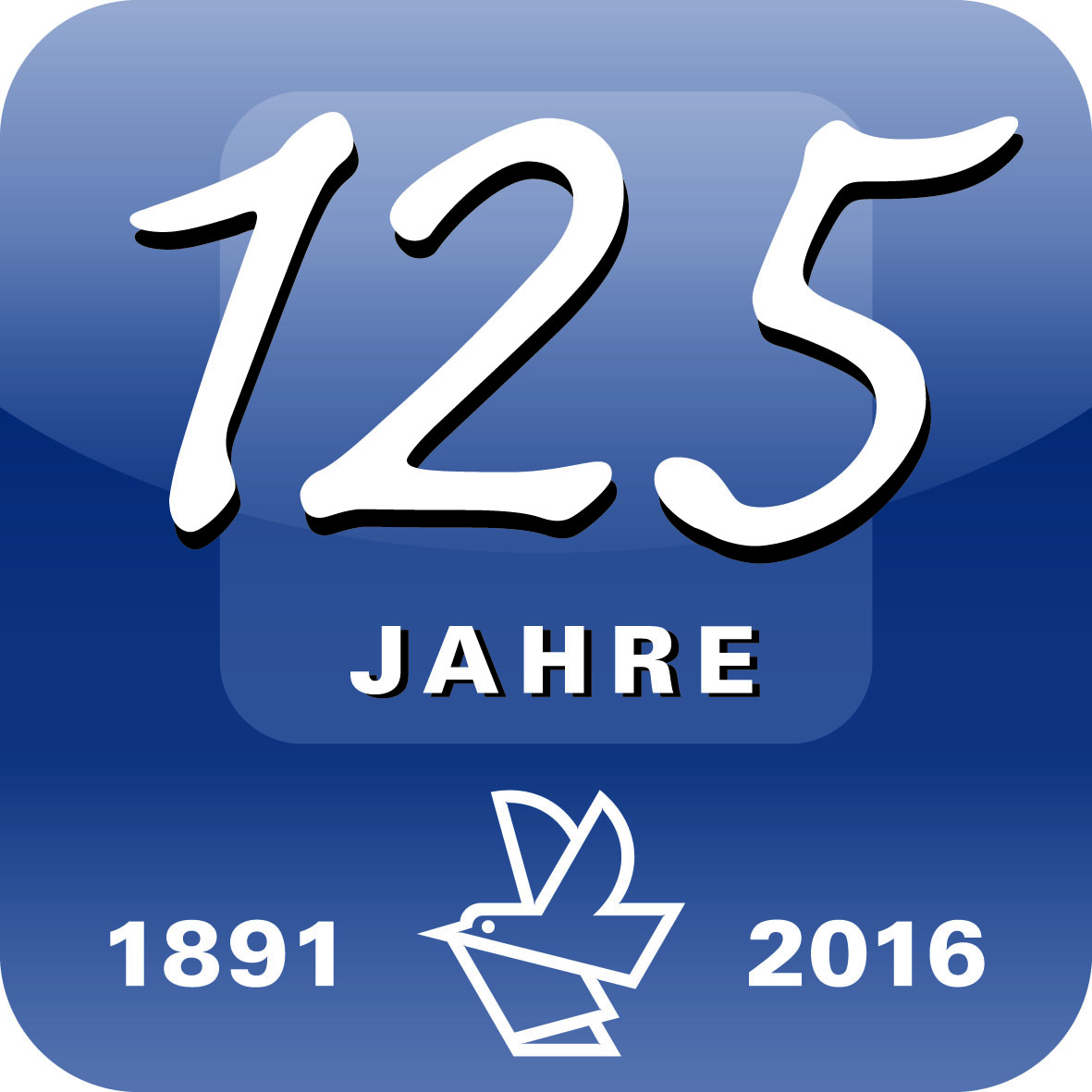 Bei Rückfragen bitte:Dr. Gunther SchunkCorporate CommunicationsVogel Business Media97064 WürzburgTel. +49 931 418-2590pressestelle@vogel.de www.vogel.de 18.05.2016„Märkte. Medien. Menschen“ erschienenJubiläums-Unternehmensbroschüre von Vogel Business 
Media zeigt Wissens- und KommunikationsangeboteAnlässlich des 125-jährigen Jubiläums präsentiert der Würzburger Fachmedienanbieter Vogel Business Media eine gänzlich überarbeitete und neu gestaltete Unternehmensbroschüre. Vielfältige Grafiken und übersichtliche Kurzportraits veranschaulichen die vielfältigen Wissens- und Kommunikationsangebote von Vogel Business Media in den fünf Kernmärkten Industrie, Automobil, Informationstechnologie, B2B-Kommunikation und Recht/Wirtschaft/ Steuern: Vom Fachbuch bis zur Lern-App, vom Fachkongress bis zu übergreifenden Crossmedia-Kampagnen, von der Gründerwerkstatt bis zu Vogel Ventures.„Seit 125 Jahren helfen wir als Wissens- und Kommunikationspartner, unsere Kunden in ihren Märkten erfolgreich zu machen“, unterstreicht Stefan Rühling, CEO Vogel Business Media: „Wir sind zuverlässige Informationsquelle, Wissens- und Marketingpartner und effizienter Werbeträger. Wir informieren, aktivieren und entwickeln Kommunikationslösungen und neue Geschäftsansätze – gemeinsam mit unseren Partnern.“Die Jubiläums-Broschüre richtet sich an die Leser und User der Fachmedien-angebote genauso wie an die Besucher der Fachkongresse und Events. Unternehmen, Werbetreibende und Agenturen finden Informationen zum umfassenden Angebot an Kommunikationslösungen und Services. Interessierte sowie Stellen- und Weiterbildungssuchende können sich über das Unternehmen sowie über Einstiegsmöglichkeiten informieren. Zudem bietet „Märkte. Medien. 
Menschen. 2016“ einen Überblick der Fördermöglichkeiten für Gründer und Startups.„Diese Broschüre ist eine lesenswerte Standortbestimmung unseres Fachmedienhauses mit allen Marken und Kompetenzen“, unterstreicht Dr. Gunther Schunk, Leiter Corporate Communications von Vogel Business Media.Das E-Paper der neuen Jubiläums-Unternehmensbroschüre finden Sie hier: http://files.vogel.de/vogelonline/vogelonline/issues/epaperarchiv/MMM_2016/index.html Die Printausgabe „Märkte. Medien. Menschen. 2016“ können Sie bei 
pressestelle@vogel.de anfordern.Vogel Business Media ist Deutschlands großes Fachmedienhaus mit 100+ Fachzeitschriften, 100+ Webportalen, 100+ Business-Events sowie zahlreichen mobilen Angeboten und internationalen Aktivitäten. Hauptsitz ist Würzburg. Die Print- und Digital-Medien bedienen vor allem die Branchen Industrie, Automobil, Informationstechnologie, B2B-Kommunikation und Recht/Wirtschaft/Steuern. Weitere Angebote reichen von Messedienstleistungen über Kommunikationsservices bis zu Market Intelligence & 
Insights. Das Unternehmen feiert 2016 seinen 125. Geburtstag.Diese Pressemitteilung finden Sie auch unter www.vogel.de.
Belegexemplar/Link erbeten.